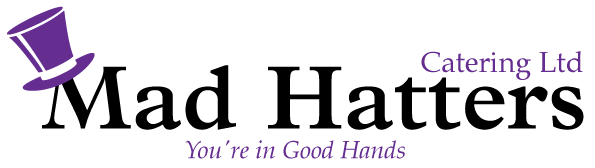 Refreshments Menu (All prices are excluding vat)Freshly Brewed Coffee & Tea £1.50 ppIncludes Thermos Flask,  disposable cups, Saucers,stirrirs, sugars, Sweeteners & milk portionsUpgrade to crockery of cups, saucers and teasoons for an extra 40p per personBiscuit Assortment 0.70 ppCake Slices    £0.80 ppWelsh Cakes                                                    £0.70 ppFruit Juice Choice of Apple, Orange or Cranberry. Plastic cups provided complimentary      £2.00 per litre carton Upgrade to glasses for a supplement of 40p per person500ml Bottled Water Still or Sparkling         0.80p each 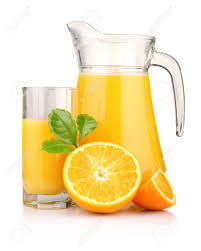 1.5 litre Bottled Water Still or Sparkling         £2.00 each 